Name ______________________________________________	                                 Date _________________ 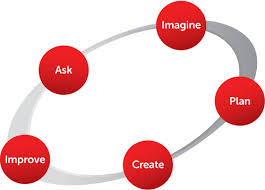 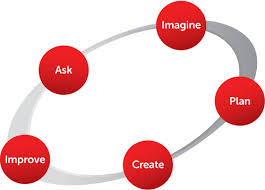 EDP “IMPROVE” Challenge Activity
Custom Boxed Candies
by STEM Pre-Academy Description of the Iterative or IMPROVE Challenge: You have been hired to improve the design of a candy box for Kāneʻohe Candy Company. The candy box created by a Product Design Engineer failed to meet one of the customer’s requirements in a demonstration trial. During the demonstration, the customer gently shook the candy box to simulate the jostling that can occur during mail transport. Upon opening the candy box, the candy was found to be in complete disarray. This failed the aesthetic requirement for the candy box.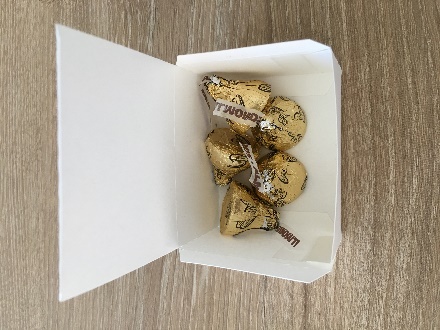 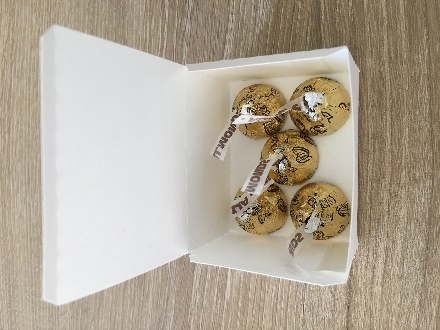 					    BEFORE                                AFTER

Following are the requirements from the customer:The candy box should fit five pieces of foiled-wrapped chocolate.The candy box must not allow any candy to accidentally fall from the box when opened.The candy box design must be aesthetically appealing, both when opened and closed. As many filled candy boxes as possible should fit into the company’s shipping box with a minimum of wasted space.The Iteration or IMPROVE step requires that the candy box be undamaged and aesthetically appealing when a customer opens the shipping box.  Listed below are the engineer’s notes:Materials List: ASK StepOriginal Problem Statement: The client requires a candy box that can fit 5 pieces of foiled-wrapped chocolate. The candy box design must not allow any candy to fall from the box when opened and be aesthetically appealing, both when opened and closed.  The candy box must also fit in a shipping box (8.5 in. x 5 in. x 1.5 in.) and use all the available space to minimize packing material.Requirements/Specification sheet:IMAGINE StepDesign # 1: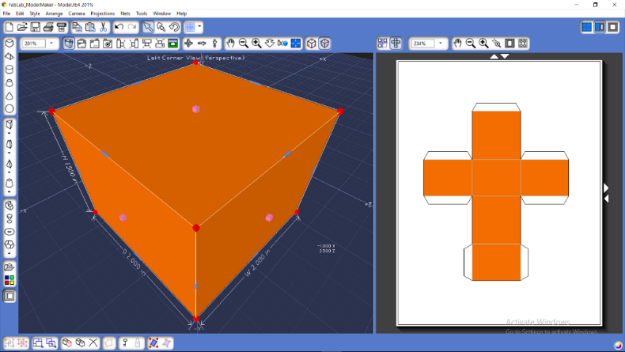 Note: Tool shown is called the Fab Lab.Shapes shown are pre-made and take only a few minutes to draw. For more information about this tool please contact STEM Pre-Academy.Design # 2: 							Design # 3: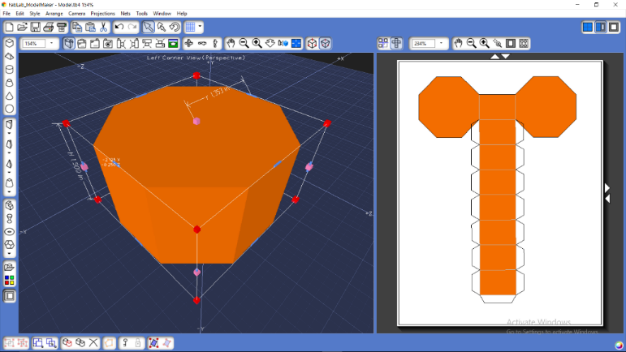 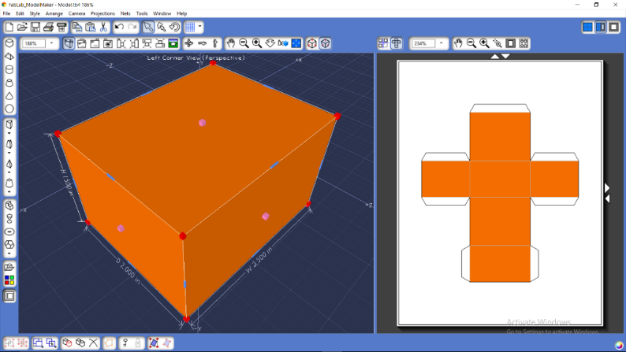 PLAN StepPugh Chart: Design Score: Select a score that best describes the Requirement/Specification.  The Weight is the maximum score, 0 is the lowest score.  The design that best satisfies the Requirement/Specification shall be given a higher score.Design #2 is selected because it scored the highest (12 points).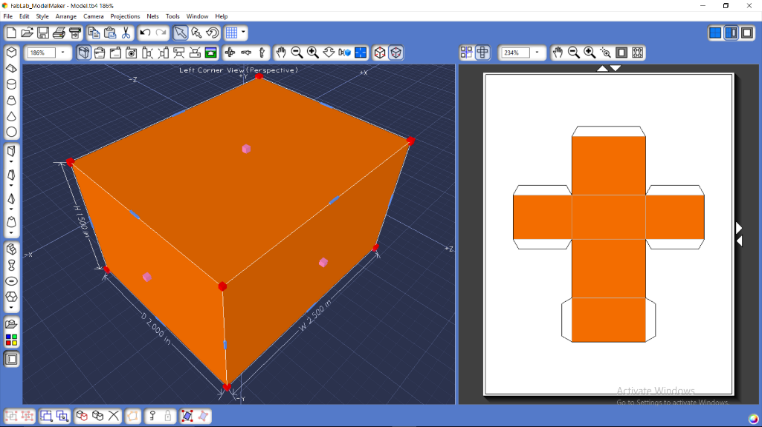 Specifications:Length = 2.5 in.Width = 2.0 in.Height = 1.5 in.Number of packages inside shipping box (8.5 in. x 5 in. x 1.5 in.) = 8Candies per package = 5CREATE StepSTART OF THE ACTIVITYIMPROVE Step
Your task is to take the current prototype and improve it in order to satisfy all of the requirements.  Please re-examine the previous prototype and make the necessary adjustments. Limited supplies have been provided for your use.  Good luck improving The Kāneʻohe Candy Company’s candy box design!IMAGINE Step (2) Problem Statement: The client requires a candy box that can fit 5 pieces of foiled-wrapped chocolate. The candy must be secured in the box so, it will look appealing when opened and closed.  The box must also fit in a shipping box (8.5 in. x 5 in. x 1.5 in.) and use all the available space to minimize packing material.Design # 2A: 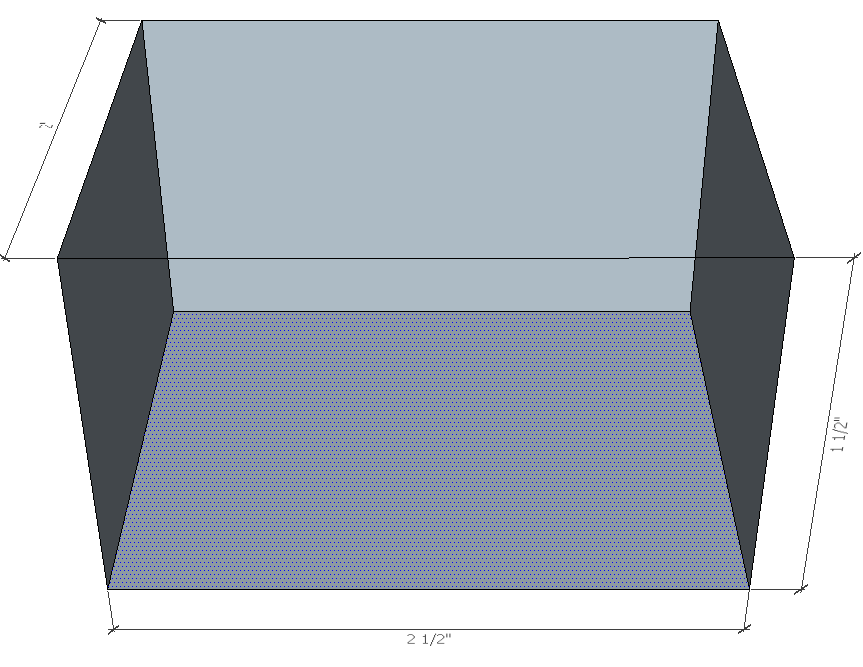        View: Bottom of the Box 						3D View of Box Design # 2B:        View: Bottom of the Box 						3D View of Box PLAN Step (2)Design Score: Select a score that best describes the Requirement/Specification.  The Weight is the maximum score, 0 is the lowest score.  The design that best satisfies the Requirement/Specification shall be given a higher score.CREATE Step (2) Index CardsScotch TapePipe CleanersScissorsGlue StickExacto Knife (provided to expedite the fabrication for adults)#Requirements/SpecificationsWeightJustification (Why?)1Five pieces of candy must fit in the candy box5Based on cost effective production rate required by the customer.2The candy box design must not allow any candy to fall from the box when opened5Required by the customer.  Maintain the high quality standard of the Company.3The candy box design must be aesthetically appealing, both when opened and closed3Marketing strategy required by the customer.4Use all the available volume in the shipping box (8.5 in. x 5 in. x 1.5 in.). Minimize packing material.4To minimize packing material. Required by the customer.#Requirements/SpecificationsWeightDesign #1ScoreDesign #2ScoreDesign #3Score1Five pieces of candy must fit in the candy box5Yes (5)Yes (5)Yes (5)2The candy box design must not allow any candy to fall from the box when opened5No (0)No (0)No (0)3The candy box design must be aesthetically appealing, both when opened and closed3Yes (2)Yes (3)Yes (1)4Use all the available volume in the shipping box (8.5 in. x 5 in. x 1.5 in.). Minimize packing material.4No (0)Yes (4)No (0)TOTAL712 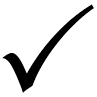 6#Requirements/SpecificationsPass / Fail1Five pieces of candy must fit in the candy boxPass2The candy box design must not allow any candy to fall from the box when openedFail3The candy box design must be aesthetically appealing, both when opened and closedPass4Use all the available volume in the shipping box (8.5 in. x 5 in. x 1.5 in.). Minimize packing material.Pass#Requirements/SpecificationsWeightDesign # 2ADesign # 2B1Five pieces of candy must fit in the candy box52The candy must be secure in the candy box so it will look appealing when open. (Test: you must flip the candy box around 1 time)53The candy box design must be aesthetically appealing, both when opened and closed34Use all the available volume in the shipping box (8.5 in. x 5 in. x 1.5 in.). Minimize packing material.4TOTAL#Requirements/SpecificationsPass / Fail1Five pieces of candy must fit in the candy box2The candy must be secure in the candy box so it will look appealing when open. (Test: you must flip the candy box around 1 time)3The candy box design must be aesthetically appealing, both when opened and closed4Use all the available volume in the shipping box (8.5 in. x 5 in. x 1.5 in.). Minimize packing material.